Bienvenido a WIC Health!   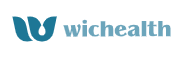 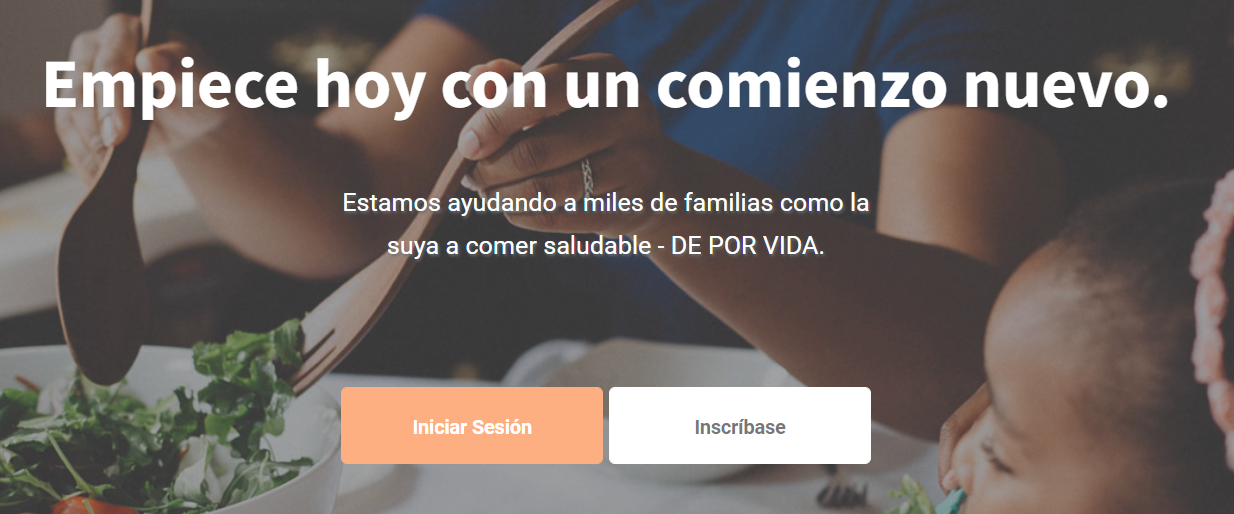 Vaya a: www.wichealth.orgHaga clic en “Inscríbase”Ingrese su informaciónNota:	Su dirección de correo electrónico es opcional, pero es recomendable. Una vez se haya registrado, recibirá un correo electrónico de bienvenida. Asegúrese de hacer clic en el enlace para verificar su dirección de correo electrónico. Configure su cuentaClic “Registrar”Ingrese la información de la familiaClic “Finalizar perfil”¡Tome una lección!Nota: Usted no necesita imprimir el certificado al final. 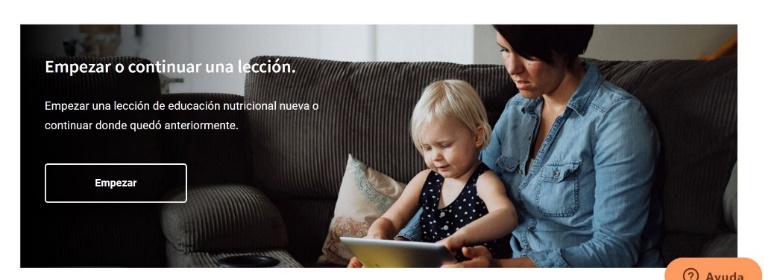 ¿Problemas para iniciar sesión en wichealth.org? Contacte: help@wichealth.orgObtenga esta información de su clínica.Obtenga esta información de su clínica.Estado:Washington	Agencia:Clínica:ID Familiar:Su nombre de usuario, contraseña y preguntas de seguridad distinguen entre mayúsculas y minúsculas y espacios en blanco. Guarde sus respuestas para futuras consultas. Su nombre de usuario, contraseña y preguntas de seguridad distinguen entre mayúsculas y minúsculas y espacios en blanco. Guarde sus respuestas para futuras consultas. Nombre de usuario:Contraseña:Lección recomendada:Lección recomendada:Área de tema:Título de la lección: